How to Do Payroll in MassachusettsUse this downloadable checklist to help you stay on track!✔TASKStep 1: Set up your business as an employer.You will need the following:  Employer Identiﬁcation Number (EIN)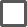   Electronic Federal Tax Payment System (EFTPS) accountStep 2: Register online with the Department of Revenue in Massachusetts.To register you will need the following information:  EIN (this number may be the same as your social security number if you are a sole proprietor)  Your legal name  The mailing address of your business   The start date of your businessStep 3. Set up your payroll process.You’ll need to decide on the following:  Your pay period (Read: What Is A Pay Period? + Free Calendars)  If and how you’ll track work hours (Read: 4 Ways to Track Employee Hours)   Which payroll forms you need to collect (Read: 12 Payroll Forms EmployersNeed)  How you’ll calculate payroll (Read: Calculating Payroll for Employees)Helpful links:How to Do Payroll in 8 StepsFree Payroll TemplatesBest Payroll Services for Small BusinessesStep 4: Collect employee payroll forms.  W-4  I-9  Direct deposit authorization form   MA Form M-4(Read: 9 Payroll Forms Employers Need)Step 5: Collect, review, and approve time sheets.Collect timesheets for all hourly employees and n on-exempt salaried workers. (Check off which option you’re electing to use for tracking purposes):  A paper time sheet  Free or low-cost time and attendance software  A payroll service that has a time and attendance systemStep 6: Calculate payroll (including taxes) and pay employees.  You will need to calculate:     Payroll tax payments  Employee paycheck amounts   Paid time off balances  Pay employees (Read: Different Ways to Pay Employees)   Remit federal taxes through the EFTPSStep 7: File payroll taxes with the federal and state governments.  You can order tax forms from the IRS  Report your taxes online through the MassTaxConnect website by the speciﬁc deadlines based on ﬁling frequencyStep 8: Document and store your payroll records.Massachusetts mandates that you keep payroll records for three years. Your records should contain the following employee information:  Name Address Job title  Amount paid each payroll   Daily/weekly hours workedStep 9: Do year-end payroll tax reports (due by January 31 of the following year)  Federal W-2 (employees) and 1099 (contractors)   State W-2